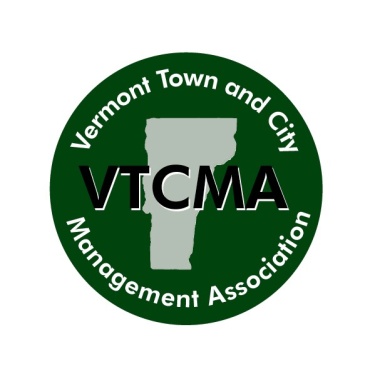 To:		Managers, Town Administrators, VTCMA MembersFrom: 	Jeremy Weiss, VLCT Membership and Administrative CoordinatorDate:		September 11, 2023Re:		Vermont Town & City Management Association		Distinguished Service & Outstanding Achievement Award NominationsThe Vermont Town and City Management Association (VTCMA) awards program shines the spotlight on the good work being undertaken by Vermont’s town and city managers, assistant managers, and town administrators. Particularly during these trying times including recent flooding affecting much of the State, there have been lots of dedicated service, innovative and hard work, and retirements to honor. VTCMA encourages excellence among all its members by highlighting examples of their exceptional work.VTCMA is once again requesting nominations for Distinguished Service and Outstanding Achievement Awards. Municipal managers, assistant managers and municipal administrators are eligible award recipients. All nominations will be submitted to the VTCMA Awards Committee of the VTCMA Board of Directors for evaluation against the criteria established for each award. Nomination forms and evaluation criteria are attached, as is a list of award recipients from years past. As you make your nomination, please keep these evaluation criteria in mind.The deadline for submitting nominations is Wednesday, September 27, 2023. Please email your nominations to JWeiss@vlct.org.Award DescriptionsDistinguished Service.  This award will be given to a Municipal Manager, Assistant Manager or Administrator who has demonstrated a history of leadership and integrity in one or more communities in Vermont. The nominee must also have provided service and leadership to organizations beyond their community such as VTCMA, VLCT, a regional commission or other regional group.Outstanding Achievement.  This award will be given to a Municipal Manager, Assistant Manager or Municipal Administrator in recognition of a particularly bold and innovative project or for solving an unusually difficult problem.  Examples include a downtown revitalization project, new and innovative ways of providing everyday services such as public safety or recreation, bringing peace to a community after a particularly divisive issue, or finding a creative solution to a difficult problem.  Any project or effort that benefits a community or group of communities may be considered for this award.  The nominee must have played a key role in developing the project as well as implementing it.  The nominee may be self nominated or nominated by staff, peers, citizens or elected officials.EligibilityCurrent, full members of the VTCMA are eligible for these awards.  Evaluation CriteriaDistinguished Service1.	Must be current, full member of VTCMA.2.	Shall not be past recipient of Distinguished Service Award.3.	Minimum of six years of service as the chief administrative officer or similar position for a community.4.	Employment as a professional municipal manager at the time of the award selection or recently retired.5.	Has made significant contributions toward excellence in leadership and demonstrated personal integrity while serving as the chief administrative officer or in similar position.6.	Service and contributions beyond that of the municipality or municipalities in which the nominee has served.Outstanding Achievement1.	Must be current, full member of VTCMA.2.	Nomination must describe the project and the nominee’s role in the project.3.	Project should be a particularly bold or innovative solution to an unusually difficult problem.4.	The nominee must have played a key role in developing and implementing the project.ApplicationPlease complete the appropriate form included with these guidelinesDeadlinePlease remit all nominations to Jeremy Weiss, Membership and Administrative Coordinator, Vermont League of Cities and Towns, 89 Main Street, Suite 4, Montpelier, VT 05602, or JWeiss@vlct.org by Wednesday, September 27, 2023.Award NotificationAward recipients will be announced at the VTCMA Fall Conference dinner, Thursday, October 26, at the Sugarbush Mountain Resort in Warren, Vermont.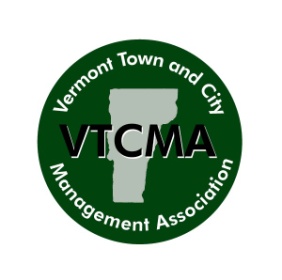 VTCMA Outstanding Achievement Award1.	Nomination submitted by:2.	Name of Nominee: ________________________________________________3.	Explain the problem addressed by the project and why the problem was unusually difficult. (Use additional space if required.)________________________________________________________________________________________________________________________________________________________________________________________________________________________________________________________________________________________________________________________________________________________________________________________________________________________________________________________________________________________________________________________4.	Describe the project and how it addressed the problem in an innovative or bold manner.	(Use additional space if required.)________________________________________________________________________________________________________________________________________________________________________________________________________________________________________________________________________________________________________________________________________________________________________________________________________________________________________________5.	Explain the nominee’s role in developing and implementing the project. (Use additional space if necessary.)________________________________________________________________________________________________________________________________________________________________________________________________________________________________________________________________________________________________________________________________________________________________________________________________________________________________________________________________________________________________________________________________________________________________________________________________6.	Please provide additional information that would help the Awards Committee make a selection.  Examples include letters from others who support the nomination and newspaper clippings that reported on the project.______________________________________________________________________________________________________________________________________________________________________________________________________________________________________________________________________________________________________________________________________________________________________________________________________                           _____________________________Signature, Person Making Nomination                                     DatePlease remit all nominations to Jeremy Weiss, Membership and Administrative Coordinator, Vermont League of Cities and Towns, 89 Main Street, Suite 4, Montpelier, VT 05602, or JWeiss@vlct.org by Friday, September 22, 2023.VTCMA Distinguished Service Award1.	Nomination submitted by:2.	Name of Nominee: ______________________________________________________3.	Nominee has ____________ years of service as a chief administrative officer in Vermont.4.	Nominee is currently employed as a municipal manager or administrator.	 Yes	 No5.	Describe how the nominee has exemplified qualities of integrity and leadership.	(Use additional sheets of paper, if required.)________________________________________________________________________________________________________________________________________________________________________________________________________________________6.	Identify the organizations, outside of the municipality, in which the nominee has served	and where possible, the length of service. (Use additional space if necessary.)__________________________________________________________________________________________________________________________________________________________________________________________________________________________________________________________________                           _____________________________Signature, Chief Elected Officer                                      DatePlease remit all nominations to Jeremy Weiss, Membership and Administrative Coordinator, Vermont League of Cities and Towns, 89 Main Street, Suite 4, Montpelier, VT 05602, or JWeiss@vlct.org by Friday, September 22, 2023.Name/Office HeldE-mailMunicipalityTelephoneName/Office HeldEmailMunicipalityTelephone